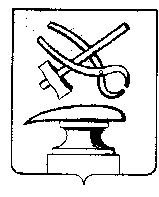 АДМИНИСТРАЦИЯ ГОРОДА КУЗНЕЦКА ПЕНЗЕНСКОЙ ОБЛАСТИПОСТАНОВЛЕНИЕот ____________ № ___________                                                               г. КузнецкО внесении изменений в Порядок осуществления контроля в сфере закупок товаров, работ, услуг для обеспечения муниципальных нужд города Кузнецка, утвержденный постановлением администрации города Кузнецка от 15.06.2018 № 868В соответствии со статьей 99 Федерального закона от 05.04.2013 №44-ФЗ «О контрактной системе в сфере закупок товаров, работ, услуг для обеспечения государственных и муниципальных нужд», руководствуясь ст.28 Устава города Кузнецка Пензенской области, АДМИНИСТРАЦИЯ ГОРОДА КУЗНЕЦКА ПОСТАНОВЛЯЕТ:1. Внести в Порядок осуществления контроля в сфере закупок товаров, работ, услуг для обеспечения муниципальных нужд города Кузнецка (далее- Порядка), утвержденный постановлением администрации города Кузнецка от 15.06.2018 № 868 следующие изменения:1.1. Дополнить пункт 7 Порядка подпунктами следующего содержания:«г) составлять протоколы об административных правонарушениях, связанных с нарушениями законодательства Российской Федерации и иных нормативных правовых актов о контрактной системе в сфере закупок, рассматривать дела о таких административных правонарушениях в порядке, установленном законодательством Российской Федерации, и принимать меры по их предотвращению;д) обращаться в суд, арбитражный суд с исками о признании осуществленных закупок недействительными в соответствии с Гражданским кодексом Российской Федерации.».2. Настоящее постановление подлежит официальному опубликованию и вступает в силу на следующий день после официального опубликования.3. Контроль за исполнением настоящего постановления возложить на начальника управления финансов города Кузнецка Фролова И.Б. Глава администрации города Кузнецка	                                С.А.Златогорский      